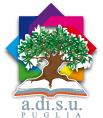 INFORMATIVA SUL TRATTAMENTO DEI DATI PERSONALI RESAAI SENSI DELL’ART. 13 DEL REGOLAMENTO UE N. 679/2016 E D. LGS N. 101/2018Ai sensi dell'art. 13 del predetto Regolamento, La informiamo che:I suoi dati personali verranno trattati per le seguenti finalità: svolgimento della procedura selettiva, compreso l’eventuale utilizzo di graduatorie e per il successivo eventuale conferimento del finanziamento di cui al presente Avviso pubblico, per l’esecuzione dei compiti di interesse pubblico o comunque connessi all’esercizio dei pubblici poteri affidati all’ADISU Puglia. I dati saranno trattati per il tempo necessario alla selezione e, in caso di conferimento del suddetto finanziamento, per tutto il periodo in cui intercorre il rapporto instaurato con il titolare del finanziamento e, successivamente alla cessazione, per l’eventuale adempimento di obblighi di legge in conformità alle norme vigenti sulla conservazione degli atti amministrativi.I dati verranno trattati in forma digitale ed analogica, con modalità di organizzazione ed elaborazione correlate alle finalità sopra indicate e, comunque, in modo da garantirne la sicurezza e la riservatezza.Il conferimento dei dati è obbligatorio per l’espletamento della procedura selettiva; l'eventuale rifiuto di fornire tali dati comporta la mancata possibilità di partecipazione alla procedura stessa.Possono venire a conoscenza dei dati in questione, per il conseguimento delle finalità sopra indicate, il Dirigente della Struttura che ha emanato l’avviso di selezione, il responsabile del procedimento, il personale incaricato della gestione delle diverse fasi del procedimento, i componenti della commissione esaminatrice e il segretario. Il Titolare del trattamento è il dott. Gavino Nuzzo – Via Giustino Fortunato 4/G, 70125 Bari; PEC: direzionegenerale@pec.adisupuglia.it,  il cui punto di contatto è indicato nell’articolo 12 dell’avviso di selezione, rubricato “Condizioni di tutela della privacy”. I dati di contatto del Responsabile della protezione dei dati sono: avv. Michele Patrono; e-mail: dpo@adisupuglia.it, presso ADISU Puglia, Via Giustino Fortunato, n, 4/G, 70125, Bari.La graduatoria finale di merito sarà pubblicata con le modalità indicate all’art. 8 dell’Avviso pubblico di selezione, rubricato “Procedura di selezione e adempimenti consequenziali”.Saranno altresì diffusi sul sito web dell’ADISU Puglia, nella sezione “Amministrazione Trasparente" ai sensi e per gli effetti dell’art. 15 comma 1, del D. Lgs. n. 33/2013, le seguenti informazioni dei candidati vincitori: a) gli estremi dell'atto di conferimento del finanziamento; b) i compensi, comunque denominati, relativi al finanziamento della borsa di ricerca;Al termine della procedura selettiva, nei limiti pertinenti le finalità sopra indicate, i dati dei candidati potranno essere comunicati a soggetti terzi, in conformità agli obblighi previsti da leggi, regolamenti, normativa nazionale e comunitaria, nonché da disposizioni impartite da autorità a ciò legittimate da organi di vigilanza e di controllo, ai sensi dell’art. 6 del Reg. UE 2016/679. In qualità di interessati, i candidati alla procedura selettiva di cui trattasi hanno il diritto di chiedere al Titolare l'accesso ai dati personali che li riguardano nonché la facoltà di esercitare i diritti di cui all’art. 15 e ss. del Regolamento (UE) 2016/679, tra cui richiedere la rettifica o la cancellazione degli stessi o la limitazione del trattamento o di opporsi al trattamento presentando apposita istanza al contatto di cui al precedente punto 5.In qualità di interessati, ricorrendone i presupposti, i predetti candidati possono presentare reclamo al Garante per la protezione dei dati personali quale autorità di controllo secondo le procedure previste di cui all’art.15 e ss. del suddetto Regolamento.Il/La sottoscritto/a_________________________________________________________________nato/a a ___________________________________________________il_____________________residente a___________________in __________________________________________________Per presa visione										Data (Firma leggibile)